Obec UrbaniceUsnesení č. 8/2/2021Zastupitelstvo obce Urbanice na svém 2. zasedání dne 
5.2. 2021, projednalo a schvaluje ověřovateli zápisu pana Milana Nalezinka a paní Vladimíru Lichnovskou a zapisovatelkou paní Bc. Jiřinu Koženou.Schváleno hlasováním: Pro 5, Proti 0, zdržel 0                                    Usnesení č. 9/2/2021Zastupitelstvo na svém 2. zasedání dne 5.2. projednalo a schvaluje program 2. zasedání obce Urbanice.Schváleno hlasováním: Pro 5, Proti 0, zdržel 0                                                        Usnesení č. 10/2/2021Zastupitelstvo obce Urbanice na svém 2. zasedání dne 5.2.2021 projednalo a schvaluje Smlouvu o dílo č. 183/21 na zpracování změny č. 3 územního plánu obce Urbanice.Schváleno hlasováním: Pro 5, Proti 0, zdržel 0                                                 Usnesení č. 11/2/2021Zastupitelstvo obce Urbanice na svém 2. zasedání dne 5.2.2021 projednalo a schvaluje:Doplnění změny č.2 územního plánu Urbanice:1) změna využití celé zastavitelné plochy Z1 SV-plochy smíšené obytné – venkovské na plochu (rozloha - 0,3000 ha) na plochu NZ-plochy zemědělské, nezastavěné územíJedná se o část pozemku parc. č. 581 v kat. území Urbanice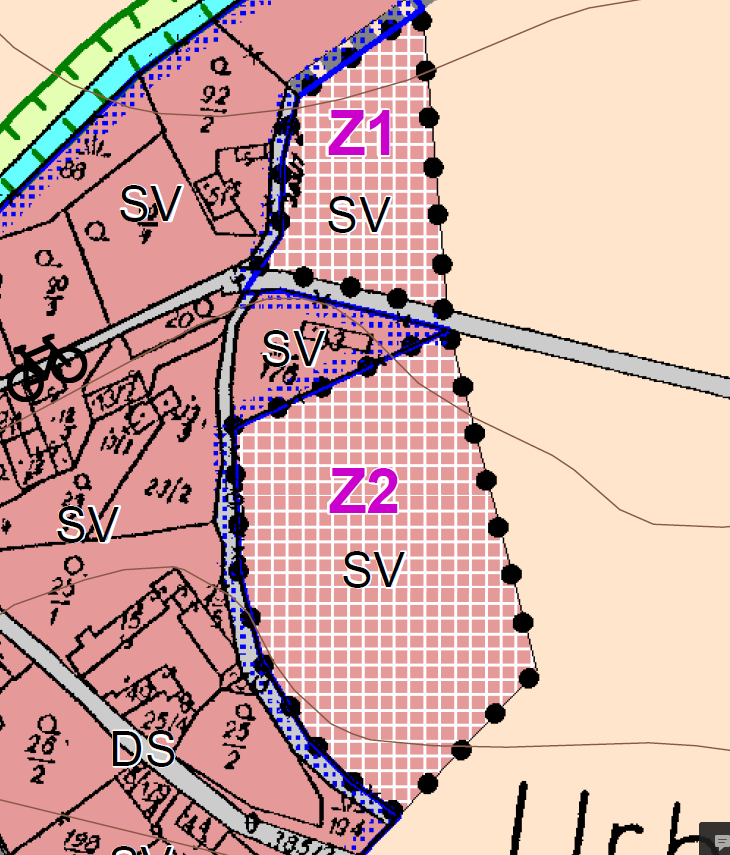 2/ změna využití celé zastavitelné plochy Z2 SV-plochy smíšené obytné – venkovské na plochu (rozloha - 0,8100 ha) na plochu NZ-plochy zemědělské, nezastavěné území Jedná se o část pozemku parc. č. 554, část pozemku parc. č. 556 a část pozemku parc. č. 557 a oba v kat. území UrbaniceUSkutečnosti prokazující, že je navrhovatel oprávněn podat návrh na pořízení změny územního plánuObec Urbanice, Urbanice 12, 535 01 PřeloučPředmětné pozemky: p. p. 581, v k.ú. Urbanice (ve vlastnictví Konečný Roman, České Budějovice)p.p.č. 554, v k.ú. Urbanice (ve vlastnictní obce Ing.Pátek Jiří, Praha)p.p.č. 556, v k. ú. Urbanice (ve vlastnictví Šklíba Jaroslav, Hlinsko)p.p.č. 557, v k. ú. Urbanice (ve vlastnictví Kostrbíková Anna, Lipoltice a Kušnierik Anton, Pardubice)Identifikaci pozemků nebo ploch dotčených návrhem změny územního plánu p.p.č. 554 (druh pozemku: orná půda)- skutečné využití: orná půdap.p.č. 556 (druh pozemku: orná půda)- skutečné využití: orná půdap.p.č.557 (druh pozemku: orná půda)- skutečné využití: orná půdap. p. č. 581(druh pozemku: orná půda)-skutečné využití: orná půdab) důvody pro doplnění změny č. 2 územního plánu, Důvod navrhované změny je že od roku 2011 nedošlo na uvedených pozemcích k výstavbě a ani nebylo zažádáno o vydání stavebního povolení.Schváleno hlasováním: Pro 5, Proti 0, zdržel 0Vyvěšeno od 6.2.2021 do 21.2. 2021 na web.stránkách obce a ve vývěskové tabuly obce.__________________			________________________Jan Vyčítal					Marie Rokytovástarosta obce				          místostarosta obce